17.03.2022Opracowała i wykonała Zofia SułkowskaNotatka wyłącznie do użytku własnegoTESTY DIAGNOSTYCZNE NA COVID I NIE TYLKOJak można wykryć wirusa?Obecność wirusa w organizmie można wykryć na dwa sposoby:przez obserwację jego genomuprzez obserwację jego białekBudowa wirusa SARS-CoV-2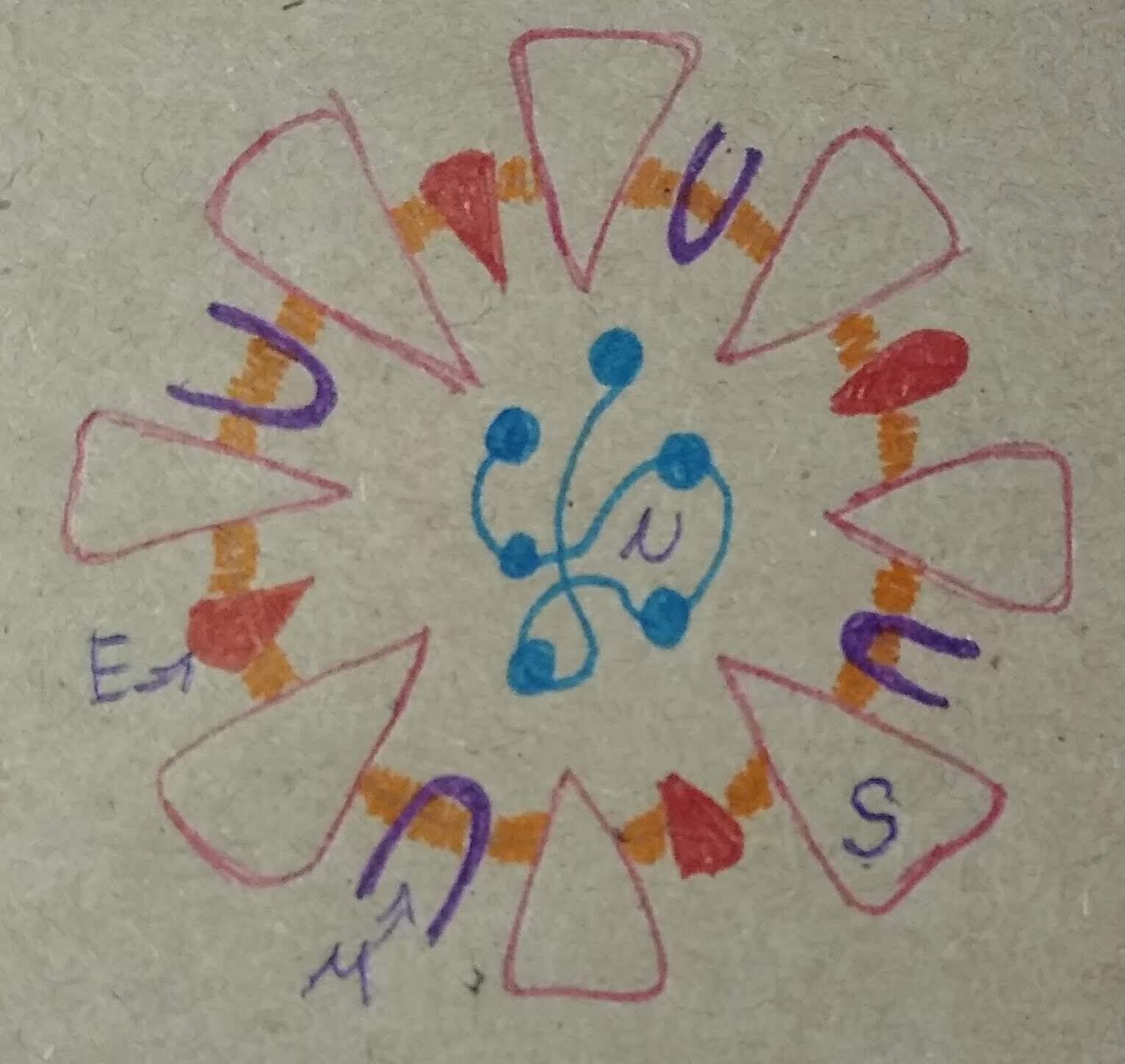   S - SPIKE - białko kolca odpowiedzialne za      interakcję z receptorem na powierzchni komórki  E - ENVELOPE - białko otoczki odpowiedzialne za      interakcję z receptorem na powierzchni komórki  M - MEMBRANE - białko błonowe - głównie białko      macierzy wirusa  N - NUCLEOCAPSID - białko nukleokapsydu      (pojedyncza nić RNA) - materiał genetyczny      wirusa  Genom wirusa SARS-CoV-2 występuje w postaci mRNAPCRPCR - Polymerase Chain Reaction - czyli łańcuchowa reakcja polimerazy. Wynaleziona została w latach osiemdziesiątych XX w. w celu badania genomu człowieka. Na czym polega działanie PCR?  Działanie PCR polega na amplifikacji (powielaniu) łańcuchów DNA z pomocą termo  polimerazy DNA w wyniku wielokrotnego podgrzewania i oziębiania próbki w  warunkach laboratoryjnychEtapy reakcji PCR: Etap I:    Rozdzielenie poprzez rozplecenie interesującego nas fragmentu DNA na                dwie nici (lub RNA). W wysokiej temperaturze (ok. 95°C) pękają wiązania                wodorowe, czego skutkiem jest rozdzielenie się podwójnej alfa helisy na                dwa łańcuchy. Etap II:   Przyłączenie się starterów. Jest to proces tworzenia odcinków                dwuniciowych składających się ze starterów (cząstek DNA                komplementarnych do sekwencji DNA, którą chcemy powielić) oraz z                 matrycowej cząstki DNA. Etap ten przebiega w temperaturze 45°-60°C. Etap III:  Elongacja, czyli wydłużanie łańcucha. Jest to właściwa synteza DNA                i amplifikacja pożądanego genu. Polimeraza znajduje wtedy starter                i dobudowuje dalej komplementarne nukleotydy. Ten etap przebiega w                temperaturze 72°C i trwa 30 sekund.Gdyby wydajność tej reakcji wynosiła 100%, po n* cyklach z jednej cząsteczki DNA można by uzyskać 2n cząsteczek.* liczba cykliJeśli chcemy wykryć konkretne DNA używamy znaczników, które umożliwiają monitorowanie reakcji PCR. Takim znacznikiem może być np. sonda fluorescencyjna lub interkalatory - inne znaczniki. Im więcej cząsteczek DNA na początku cyklu, tym szybciej ich ilość przebija próg i dochodzi do fluorescencji. Im niższy numer cyklu tym więcej DNA było na jego początku. Dużo DNA na start → Szybsza fluorescencja i mniejsza ilość cykliMało DNA na start → Wolniejsza fluorescencja i większa ilość cykliBrak DNA → Brak fluorescencjiIm mniejszy jest fragment powielanego DNA tym szybciej zachodzi reakcjaDo reakcji typu PCR wykorzystuje się 100-330 nukleotydówRT-PCRRT-PCR - Reverse Transcription - Polymerase Chain Reaction - czyli łańcuchowa reakcja polimerazy z odwrotną transkrypcją. Przy RT-PCR najpierw następuje odwrotna transkrypcja, czyli proces “przepisania” jednoniciowego RNA na dwuniciowy DNA za pomocą enzymu odwrotnej transkryptazy, a następnie uruchamiany jest program 35-40 cykli reakcji PCR.RT-PCR a wykrywanie wirusa SARS-CoV-2:  Stosując tą metodę do wykrywania wirusa SARS-CoV-2 pobiera się wolno mutujące  fragmenty wirusa. Jest ich zwykle dwie do trzech sekwencji. Metoda PCR w diagnostyceChoroby zakaźne:Wirusowe: HIV-1, zapalenie wątroby typu B i C, mononukleoza, zakażenia                  wirusem brodawczaka ludzkiegoBakteryjne: gruźlica, rzeżączka, borelioza, chlamydiaGrzybicze: drożdżyceWywołane przez pierwotniaki: toksoplazmoza, czerwonkaChoroby uwarunkowane genetycznie:Badania przesiewowe noworodków: choroby metaboliczne, mukowiscydoza, niedobory immunologiczne, hemofiliaBadania dzieci i dorosłych pod kątem występowania mutacji w genach, które decydują o wystąpieniu choroby lub predysponują do jej rozwoju: choroba Huntingtona, wielotorbielowatość nerek, mutacje w onkogenach i supresorach nowotworzeniaKasetkowe testy antygenowe→ wykrywają białka wirusowePrzeciwciała:→ są produkowane przez limfocyty B  Aktywacja limfocytów B powoduje namnażanie się kolejnych limfocytów B oraz  wzmożoną produkcję przeciwciał. Jedna komórka limfocytu B produkuje tylko jeden  rodzaj przeciwciał. Więc jeśli antygen ma cztery epitopy (białka, do których  przyłączają się przeciwciała), potrzeba czterech komórek limfocytów B do  wyprodukowania czterech różnych rodzajów przeciwciał odpowiadających  poszczególnym czterem epitopom. 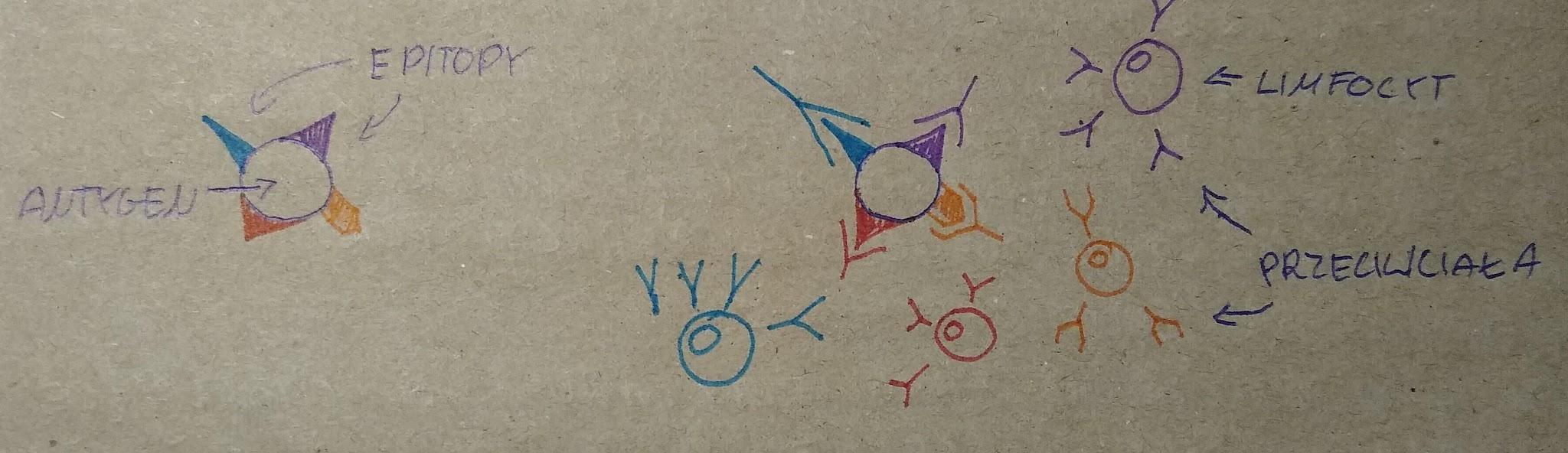 Mechanizm produkcji przeciwciał:SARS-CoV-2 → organizm człowieka → namnażanie się limfocytów B → produkcja przeciwciał reagujących z częściami białka spikeWyniki testów kasetkowych:                    C     T                     I      I         - wynik dodatni, jest wirus                     I                - wynik ujemny, nie ma wirusa                                      - test nieważnyC - controlT - testWygląd kasetkowego testu antygenowego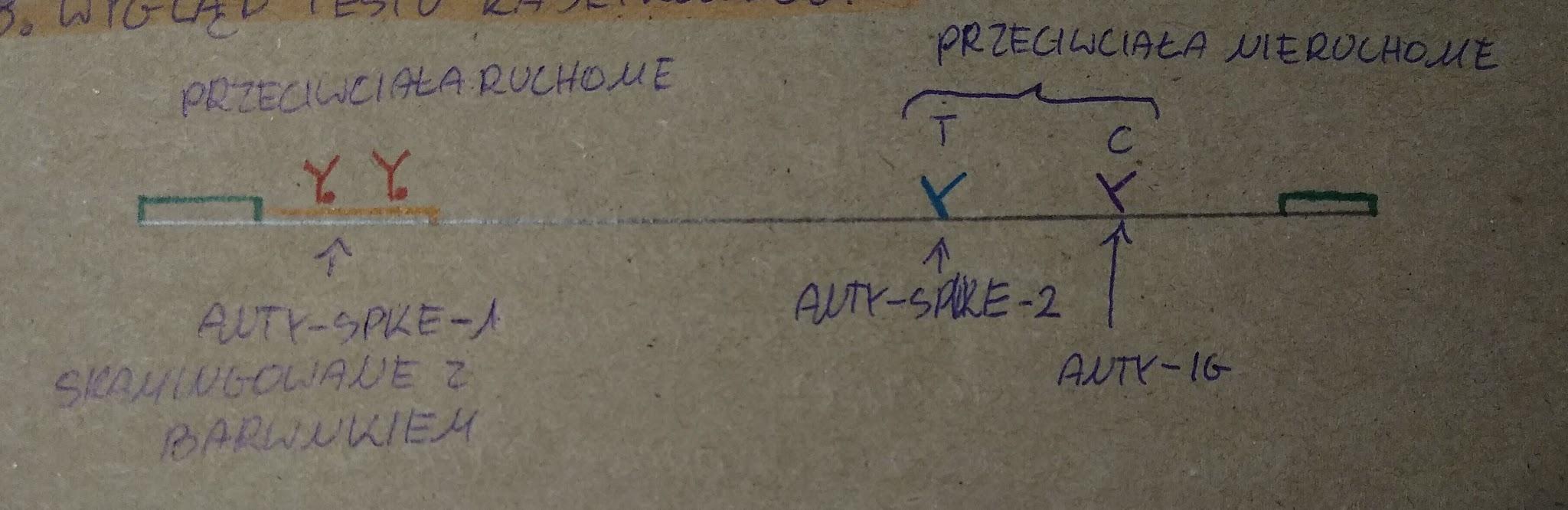 Działanie: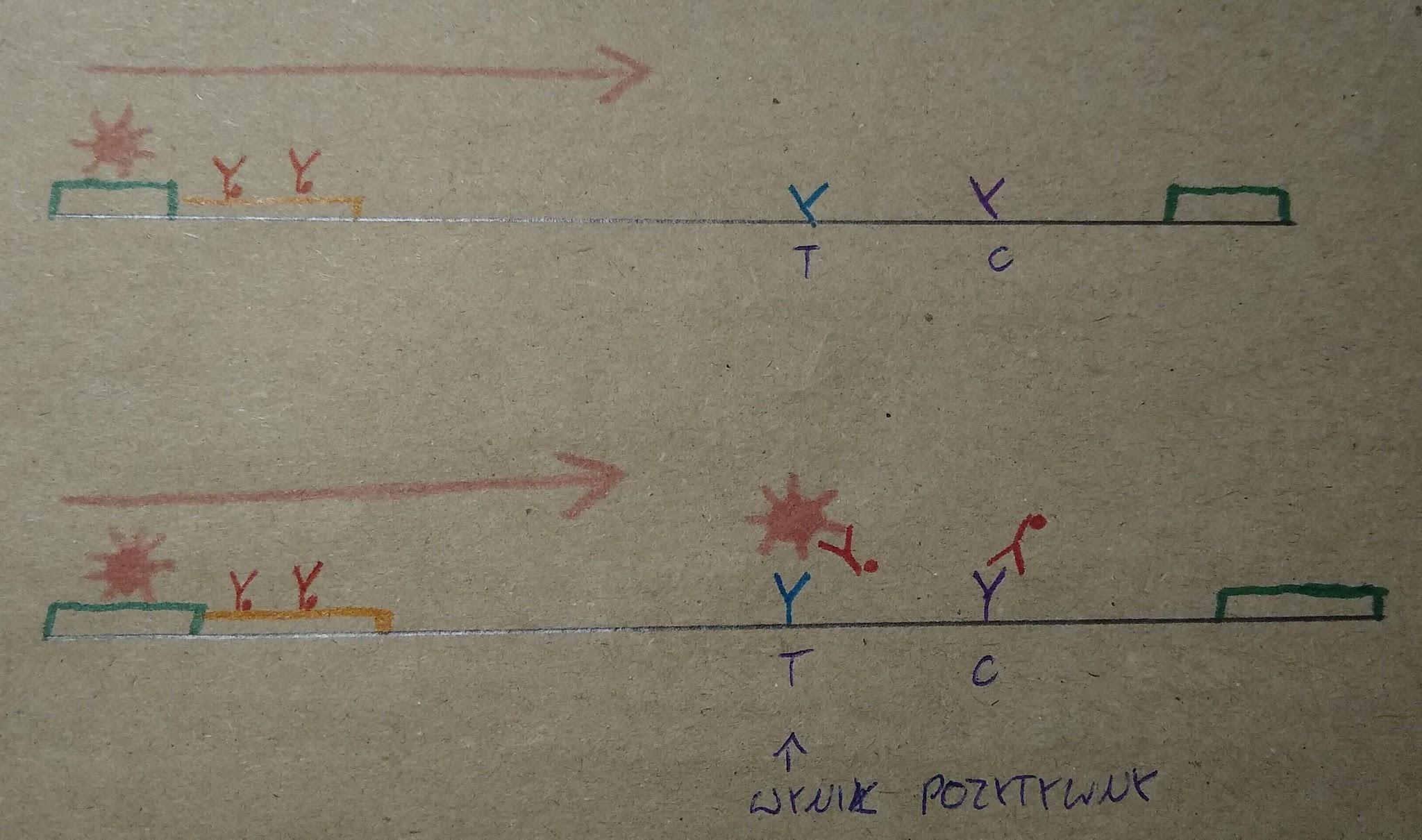 Zastosowanie kasetkowych testów antygenowychantygeny drobnoustrojów i wirusów takich jak: helicobacter pylori, salmonella, plasmodium (malaria), wirus grypy, rotawirus, HIV-1, HCVantygeny nowotworowe (PSA, CEA)antygeny świadczące o zawale serca (troponina C)testy ciążowe - wykrywają gonadotropinę kosmówkową (HCG)zmodyfikowane testy kasetkowe wykorzystuje się do wykrywania fentanylu i innych narkotyków Właściwości testów:CZUŁOŚĆ - SENSITIVITYJeśli test ma niską czułość: jesteś chory, a test tego nie wykrywaSWOISTOŚĆ - SPECITIVITYJeśli test ma niską swoistość: jesteś zdrowy, a test pokazuje, że jesteś choryDOKŁADNOŚĆ - ACCURACYbierze pod uwagę oba typy błędów